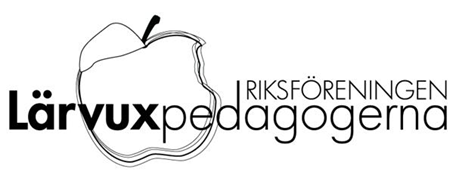 Minnesanteckningar från mötet mellan Utbildningsdepartementet och Riksföreningen Lärvuxpedagogerna.  2015 01 23Två år i rad har representanter för skolverket och Riksföreningen Lärvuxpedagogernas styrelse träffats för dialogmöte. Det har varit mycket givande möten och i år bjöd vi även in utbildningsdepartementet. Detta för att lyfta våra frågor ytterligare en nivå.  Mötet bestämdes till fredagen den 23/1. Utbildningsdepartementet representerades av Jan Rehnstam från vuxenutbildningsenheten och Marie Törn från gymnasieenheten. Helena Vita från Skolverket kunde ej närvara då särskilda rutiner finns för möten mellan skolverk och utbildningsdepartement. Följande frågor och funderingar tog styrelsen upp:LärarlegitimationskravetFram till den nya skollagen trädde i kraft fanns det, enligt dåvarande regelverk, hög kompetens bland många av pedagogerna som arbetade på Lärvux. Men plötsligt räckte inte de utbildningar som gällt tidigare. Förutom att det medför konsekvenser för oss pedagoger t.ex. när det gäller löneutveckling, möjlighet att byta arbete ser vi i riksföreningen hur det också medför konsekvenser i kommunerna. Det finns inte behöriga pedagoger att tillgå. Verksamheter monteras ner. I skolverkets statistik syntes redan hösten 2014 en minskad verksamhet på lärvux.  Vi vill att de pedagoger som en gång utbildat sig och varit behöriga att undervisa på särskild utbildning för vuxna ska vara det i fortsättningen också, inte bara på dispens. Jan Rehnstam säger att kravet på legitimation kommer att kvarstå eftersom den ska säkra utbildningens kvalité. Det man kan göra är att söka utökad behörighet för de ämnen man undervisat i tidigare. På skolverkets hemsida kan man hämta blanketter och läsa vilka villkor som gäller. Jan Rehnstam säger vidare att han förstår problematiken, men det enda de kan göra är att ta med sig våra frågor och farhågor när de skall bereda förslag till förändringar. De kan inte själva besluta om något eftersom de är tjänstemän och inte politiker. Just nu står det mesta stilla beroende på det politiska läget. Behörighet att studera på särskild utbildning för vuxnaPersoner med diagnos inom autismspektrat är inte behöriga att gå särskola längre. Vi som finns i verksamheten ser en elevgrupp som faller mellan stolarna. Har man tidigare gått i särskola med en autismdiagnos kan det föreligga stora svårigheter att studera enligt Komvux  kursplaner. Risken är stor att dessa elever väljer bort utbildning. Vi i Riksföreningen tror att den specialpedagogiska kompetensen inom vuxenutbildningen behöver förstärkas för att kunna möta dessa elevers behov.
Bland nyanlända vuxna med funktionshindret utvecklingsstörning, är det ovanligt med diagnos. Vilket skulle kunna ge dem rätt till utbildning inom Lärvux. En erfaren pedagog med många år inom särskola påtalade misstanke om utvecklingsstörning hos elever. Hon fick till svar av en representant för kommunens elevhälsa, att den diagnosen bara kan sättas i tidiga år. Här kan det finnas en grupp människor som inte får den utbildning de har rätt till, detta på grund av oklarheter när det gäller diagnosticering. 
Personer med förvärvad hjärnskada har rätt till Särskild utbildning för vuxna. För att kunna möta dessa personer på rätt sätt, och tillgodose deras behov, behöver vi pedagoger fortbildning inom området förvärvad hjärnskada.
 Särskild utbildning för vuxna som egen skolformJan Rehnstam säger att Utbildningsenheten tidigare gjort en utredning om SFI som skolform, och föreslagit att den ska ingå i grundläggande vuxenutbildning. Han ställer frågan om vi tror att Särskild utbildning för vuxna skulle kunna tas bort som egen skolform, för att alla ska kunna söka den utbildning de har behov av utan krav på diagnos. Det är en komplex fråga, som vi behöver fundera på innan vi kan ta ställning. Risken finns att vår målgrupp försvinner i mängden och att våra resurser tas i anspråk istället för att anställa fler specialpedagoger inom komvux!  Jan Rehnstam säger vidare att det är brist på utbildning i vuxenpedagogik i vårt land. Det är något som bör ses över. Kunskapslyft inom detta område kanske kan vara något att satsa på.Att studera det man redan läst tidigarePå frågan om elever kan läsa på Särskild utbildning för vuxna, om de redan har betyg i ämnet, säger Jan Rehnstam att betyg inte får utestänga studier om eleven saknar kunskap. En individuell bedömning måste göras.Yrkesutbildning och LärlingsutbildningJan Rehnstam berättar att yrkesvux startades för att stärka upp utbildningar genom statliga medel. Troligtvis kommer regeringen att ge fortsatt stöd för yrkesvux permanent. En förändring som är önskvärd är att det ställs krav på att utbildningen leder till anställning. Detsamma gäller för lärlingsutbildning. För att vår målgrupp ska ha en möjlighet till anställning krävs andra typer av tjänster, ”lättare tjänster” som assistenter inom olika områden. Detta ställer krav på kommunerna. Mötet avslutades.Minnesanteckningar av Ing-Marie Boström Svensson